KАРАР                                                                ПОСТАНОВЛЕНИЕОб определении перечня объектов для отбывания наказанияв виде обязательных и исправительных работ на 2015 год на территории сельского поселения Мраковский сельсоветНа основании ст. 49, 50 Уголовного Кодекса Российской Федерации и ст. 25, 39 Уголовно-исполнительного кодекса Российской Федерации на предприятиях и организациях, определяемых органами местного самоуправления, по согласованию с уголовно-исполнительной инспекцией, определить объектами отбывания следующим видам наказания:Обязательные работы – Администрация сельского поселения Мраковский сельсовет муниципального района Гафурийский район Республики Башкортостан рабочий по благоустройству   - 2 чел.Исправительные работы – ИП КФХ Садаев Павел Константинович разнорабочий, механизатор (при наличии категории) - 2 чел.Управляющей делами администрации сельского поселения предоставить фронт работ, подготовить конкретные задания, орудия и средства труда, обеспечить соблюдение правил охраны труда и техники безопасности.Контроль за выполнением осужденными определенных для них работ, уведомление уголовно-исполнительной инспекции об уклонении осужденными, от отбывания наказания, возложить на управляющего делами сельского поселения Мраковский сельсовет.  Глава сельского поселения                                                                             С.С. ЯрмухаметовСОГЛАШЕНИЕО ВЗАИМОДЕЙСТВИИ В СФЕРЕ ИСПОЛНЕНИЯ НАКАЗАНИЯ В ВИДЕИСПРАВИТЕЛЬНЫХ РАБОТмежду Администрацией сельского поселения Мраковский сельсовет муниципального района Гафурийский район Республики Башкортостан и ИП КФХ Садаев Павел Константинович.Администрация сельского поселения Мраковский сельсовет муниципального района Гафурийский район Республики Башкортостан (далее Администрация) в лице главы сельского поселения Ярмухаметова С.С., действующего на основании Устава сельского поселения Мраковский сельсовет муниципального района Гафурийский район Республики Башкортостан, ИП КФХ Садаев Павел Константинович (далее – Организация) в лице главы Садаева П.К. действующего на основании свидетельства о регистрации с другой стороны, заключили настоящее Соглашение о нижеследующем:1. Предмет СоглашенияПредметом настоящего Соглашения является взаимодействие сторон, подписавших соглашение, в целях обеспечения наиболее эффективного функционирования учреждений и органов, исполняющих уголовные наказания на территории, сельского поселения Мраковский сельсовет муниципального района Гафурийский район Республики Башкортостан.2. Общие положенияПри реализации Соглашения стороны, подписавшие, его в своей совместной деятельности руководствуются Конституцией Российской Федерации, федеральными законами, другими действующими законодательными и иными правовыми актами Российской Федерации, субъекта Федерации, регулирующими вопросы исполнения наказания в виде исправительных работ правовыми актами местных органов самоуправления.3. Обязательства сторон3.1. Администрация:- дает разъяснения Организации по вопросам применения действующего законодательства в сфере исполнения наказания в виде исправительных работ;- обобщает опыт применения законодательства на муниципальном уровне и направляет Организациям предложения аналитические и методические материалы по его совершенствованию;- осуществляют взаимодействие с соответствующими уголовно-исполнительными инспекциями, в чью компетенцию входят вопросы исполнения наказания в виде исправительных работ.3.2. Организация:	- обязуется обеспечивать организацию исполнения наказаний осужденных к исправительным работам граждан, а также в необходимом количестве предоставлять рабочие места необходимые для отбывания данных граждан наказания в виде исправительных работам граждан, в соответствии со ст.39 Уголовно-исполнительного кодекса Российской Федерации.4. Заключительные положения и дополнительные условияСтороны, подписавшие данное Соглашение строят свою совместную работу на принципах открытости, гласности, сотрудничества при строгом соблюдении правил неразглашения конфиденциальной и иной охраняемой информации.В настоящее Соглашение могут быть внесены изменения и дополнения по
взаимному согласию сторон, подписавших его.	Стороны самостоятельно несут расходы, которые будут возникать в ходе реализации настоящего Соглашения, если не будет согласован иной порядок.Настоящее Соглашение вступает в силу со дня подписания его всеми сторонами и действует до расторжения по инициативе любой из сторон.Количество экземпляров настоящего Соглашения составлено по числу членов участников Соглашения плюс один. Дополнительный экземпляр настоящего Соглашения направляется в соответствующую уголовно-исполнительную инспекцию. Все экземпляры имеют равную юридическую силу.Глава администрации сельского поселения Мраковский сельсовет муниципального района Гафурийский район Республики Башкортостан                                                         С.С.Ярмухаметов     Глава ИП КФХ      Садаев Павел Константинович                                                  П.К.Садаев    08 декабря 2014г.«08» декабрь 2014й.№ 21«08» декабря 2014г.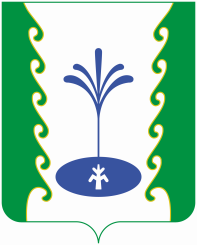 